VIDE GRENIER 2019     Réalisez une copie de votre pièce d’identité utilisée pour le bulletin de réservation 
 Préparez une enveloppe timbrée à VOTRE adresse pour recevoir votre ticket de réservation qui sera demandé le jour de la braderie.Placez dans une enveloppe suffisamment affranchie 
 ATTESTATION - INSCRIPTION VIDE-GRENIERS  remplie                
 le chèque correspondant au nombre des emplacements choisis, à l’ordre de : association de quartier Laennec St Hélier Gares 
 la copie de votre pièce d’identité 
 l’enveloppe timbrée portant votre adresse et nous la faire parvenir par voie postale à l’adresse :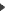              Oudéposer dans la boite aux lettres de Association de quartier Laennec St Hélier Gares 
 Mr Alain JOLLIVEL, 9 rues du verger 35000 RENNESAucune réservation ne sera traitée si un de ces éléments manque au dossier. Nous nous efforcerons de vous attribuer des emplacements au plus près de ceux que vous souhaitez en fonction des places disponibles.Organisateur : Association Quartier Laennec St Hélier GaresAdresse : 4 allée Georges Palante Espace des 2Rives 35000 RENNESATTESTATION - INSCRIPTION VIDE-GRENIERS                  N° :Personne physique                           Se déroulant le 22 septembre 2019              à : Rennes quartier St Hélier 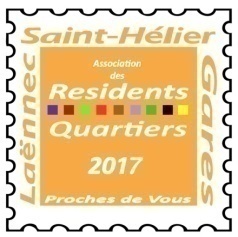     Je soussigné(e), Nom                            : Prénom : Né(e) le :                             à Département :                            Ville :  Adresse :CP                     Ville                 Tél. :                                              Email : Titulaire de la pièce d’identité N° 	 Délivrée le                                                  par :                            N° immatriculation de mon véhicule : Déclare sur l’honneur :                         - de ne pas être commerçant (e)                         - de ne vendre que des objets personnels et usagés (Article L 310-2 du Code de commerce)                        - de non-participation à 2 autres manifestations de même nature au cours de l’année civile. (Article R321-9 du Code pénal)Fait à                                      le          Signature Ci-joint règlement par chèque de     € pour l’emplacement pour une longueur de        MTS Attestation devant être remis à l’organisateur qui le joindra au registre pour remise au Maire de la Commune d’organisation 